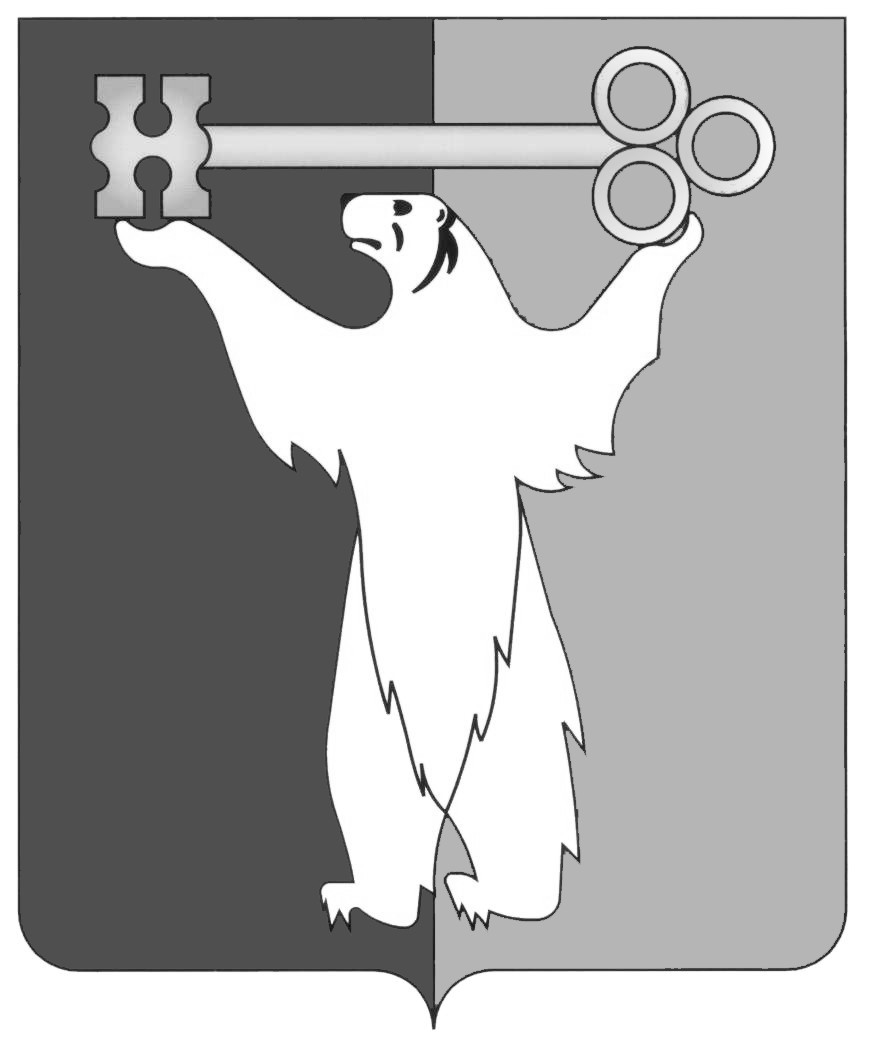 РОССИЙСКАЯ ФЕДЕРАЦИЯКРАСНОЯРСКИЙ КРАЙНОРИЛЬСКИЙ ГОРОДСКОЙ СОВЕТ ДЕПУТАТОВР Е Ш Е Н И ЕО признании утратившим силу решения Городского Совета от 20.09.2011 № 35-844 «Об утверждении Положения о порядке осуществления муниципального земельного контроля на территории муниципального образования город Норильск»В соответствии с постановлением Правительства Красноярского края от 01.03.2016 № 86-п «Об установлении порядка осуществления муниципального земельного контроля», протестом прокурора города Норильска исх. от 17.05.2016 № 7/3-3-2016, статьей 28 Устава муниципального образования город Норильск, Городской СоветРЕШИЛ:1. Протест прокурора города Норильска удовлетворить.2. Признать утратившими силу:2.1. Решение Городского Совета от 20.09.2011 № 35-844 «Об утверждении Положения о порядке осуществления муниципального земельного контроля на территории муниципального образования город Норильск».2.2. Пункт 1.40 решения Городского Совета от 26.03.2013 № 9/4-179 «О внесении изменений в отдельные решения Норильского городского Совета депутатов». 2.3. Решение Городского Совета от 24.06.2014 № 18/4-388 «О внесении изменений в решение Городского Совета от 20.09.2011 № 35-844 «Об утверждении Положения о порядке осуществления муниципального земельного контроля на территории муниципального образования город Норильск».2.4. Решение Городского Совета от 17.02.2015 № 22/4-471 «О внесении изменений в решение Городского Совета от 20.09.2011 № 35-844 «Об утверждении Положения о порядке осуществления муниципального земельного контроля на территории муниципального образования город Норильск».2.5. Решение Городского Совета от 20.05.2015 № 24/4-521 «О внесении изменений в решение Городского Совета от 20.09.2011 № 35-844 «Об утверждении Положения о порядке осуществления муниципального земельного контроля на территории муниципального образования город Норильск».3. Контроль исполнения решения возложить на председателя постоянной комиссии Городского Совета по городскому хозяйству Пестрякова А.А.4. Решение вступает в силу:- по пункту 1 со дня принятия; - по пункту 2 через десять дней со дня опубликования в газете «Заполярная правда» и распространяет свое действие на правоотношения, возникшие с 14.03.2016. « 24 » мая 2016 года№ 31/4-685Глава города НорильскаО.Г. Курилов